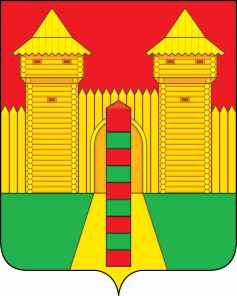 АДМИНИСТРАЦИЯ  МУНИЦИПАЛЬНОГО  ОБРАЗОВАНИЯ «ШУМЯЧСКИЙ   РАЙОН» СМОЛЕНСКОЙ  ОБЛАСТИПОСТАНОВЛЕНИЕот 22.12.2023г. № 610          п. ШумячиВ соответствии со ст. 37 Градостроительного кодекса Российской Федерации, классификатором видов разрешенного использования земельных участков, утвержденного приказом Федеральной службы государственной регистрации, кадастра и картографии от 10.11.2020г. № П/0412, Правилами землепользования и застройки Руссковского сельского поселения Шумячского района Смоленской области, на основании служебной записки начальника Отдела экономики и комплексного развития Ю.А. Старовойтова от 20.12.2023г. №2358Администрация муниципального образования «Шумячский район» Смоленской области          П О С Т А Н О В Л Я Е Т:1. Установить вид разрешенного использования земельного участка с кадастровым номером   67:24:0050101:34, площадью 16 кв. м, местоположение которого установлено относительно ориентира, расположенного в границах участка по адресу: Российская Федерация, Смоленская область, Шумячский район, Руссковское сельское поселение, д. Петровичи – «связь».2. Направить настоящее постановление в Управление Федеральной службы государственной регистрации, кадастра и картографии по Смоленской области для внесения соответствующих изменений в кадастровую документацию.Об установлении вида разрешенного использования земельного участкаИ.п. Главы муниципального образования «Шумячский район» Смоленской областиД.А. Каменев